Ponukový list  CATERINGRolády1,40 kg   Kuracia roláda 1 ks	15,40 € lepok, vajcia, mlieko(syr, šunka, kápia, fazuľa)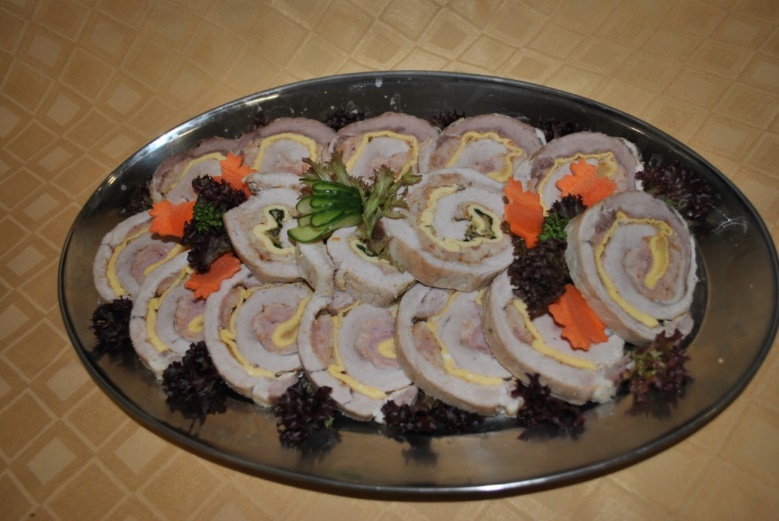 1 kg   Syrová roláda		16,90 €mlieko(syr, šunka, maslo, syrokrém)700 g   Špenátová roláda 1 ks		13,80 €lepok, vajcia, mlieko (maslo, smotanová nátierka)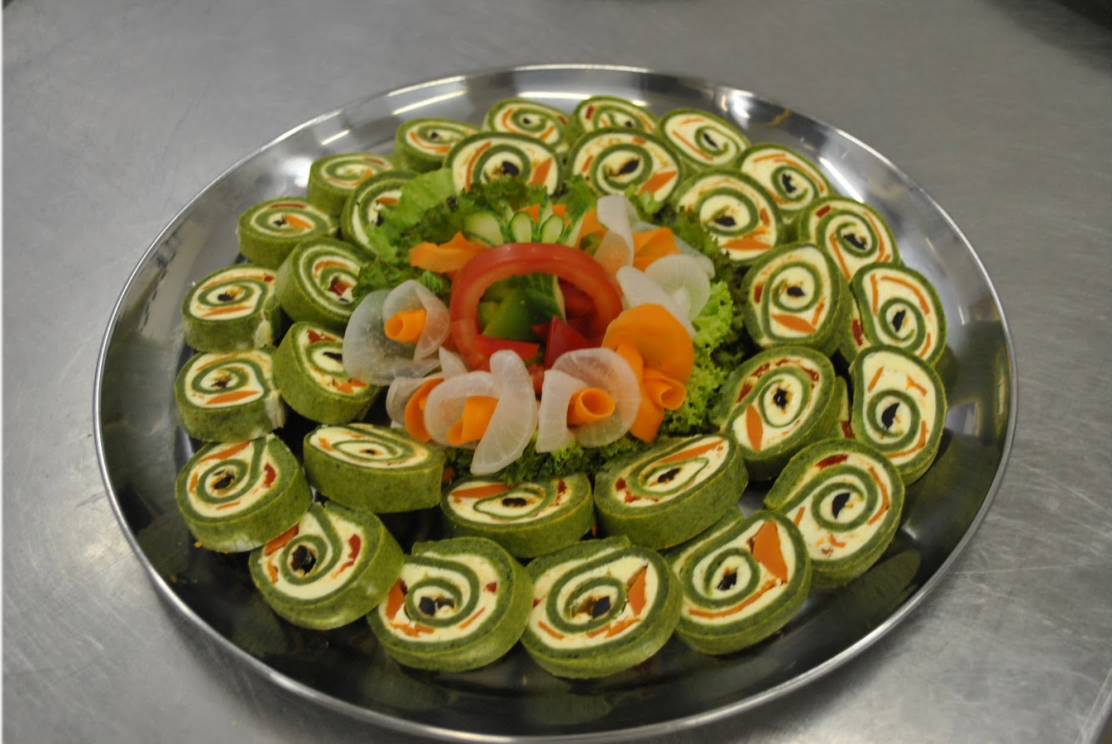 Šaláty1 kg   Cestovinový šalát	12,50 €lepok, vajcia, mlieko (šunka, syr, šampiňóny, cibuľka, dressing) 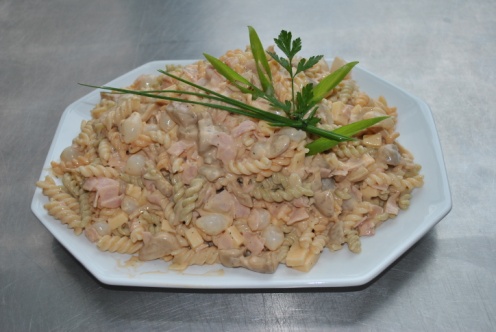 1 kg Šalát Coleslaw	10 €mlieko, zeler	(kapusta, cibuľa, mrkva, zeler, majonéza, smotana)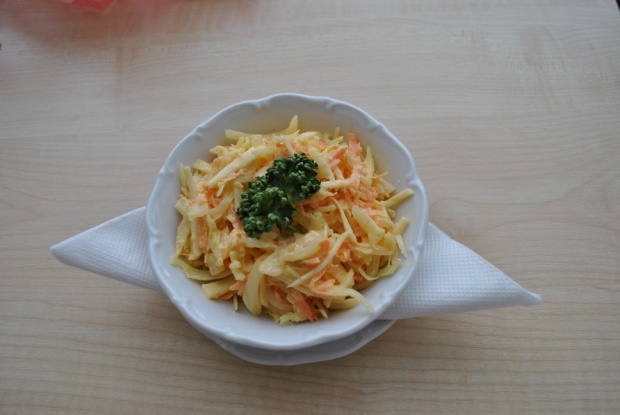 1 kg   Mrkvový šalát s ananásom 	8 €(mrkva, ananás, med)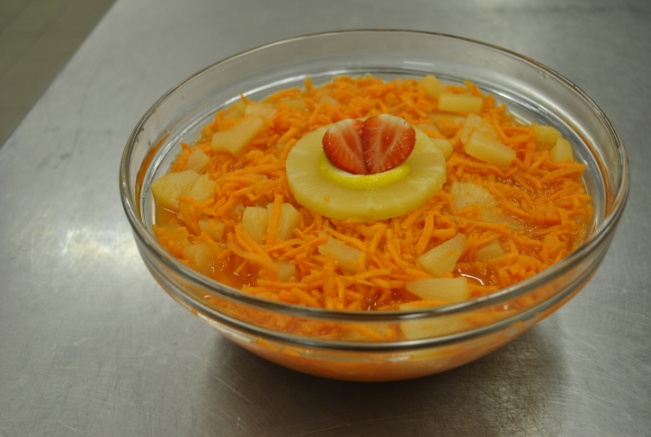 1 kg   Kapustový šalát s mrkvou	8 €1 kg   Ovocný šalát	12,60 €(ovocie podľa sezóny)1 kg   Zeleninový šalát 	8 €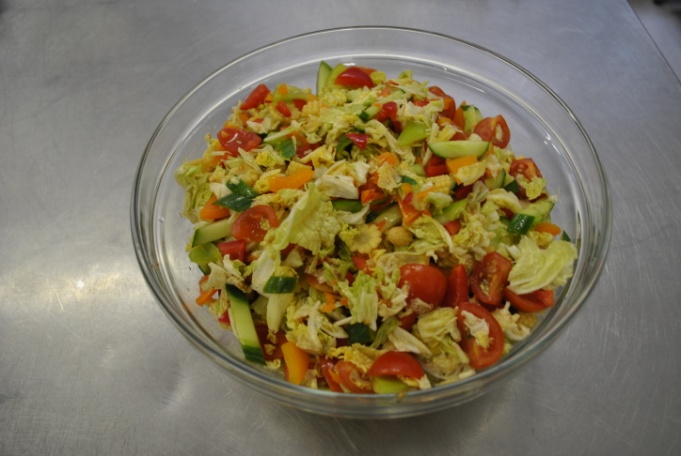 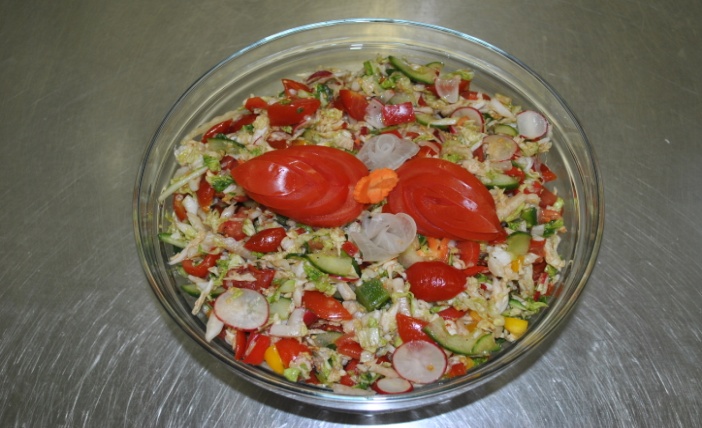 1 kg   Zemiakový šalát  	12 €vajcia horčica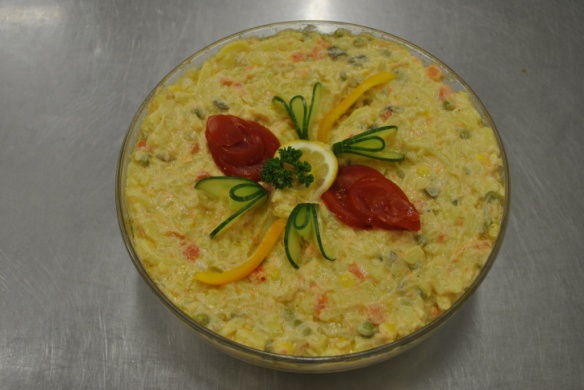 1 ks   Jednohubky  špeciál	0,50 €lepok, vajcia, mlieko 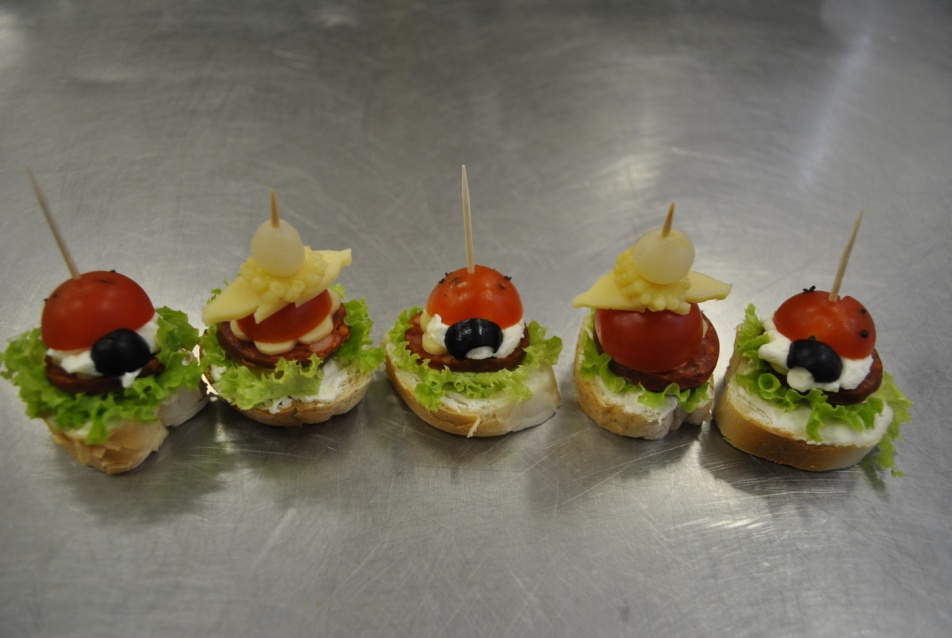 1 ks   Chlebíky salámové, šunkové	1,00 €lepok, mlieko, horčica vajcia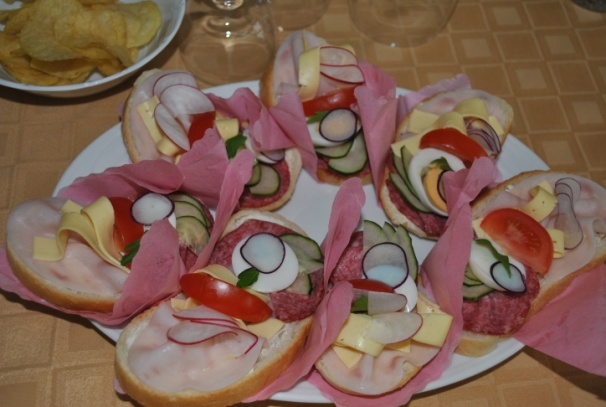 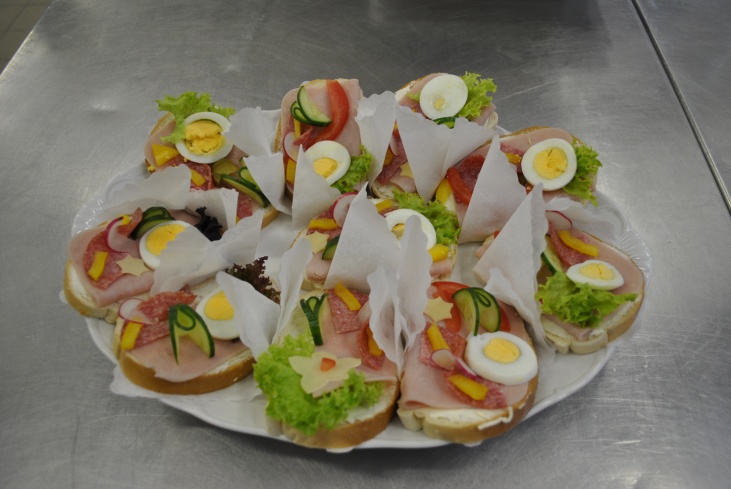 Salámové, šunkové a syrové misy( 1 kg surovín, zeleninové obloženie)	14– 18 €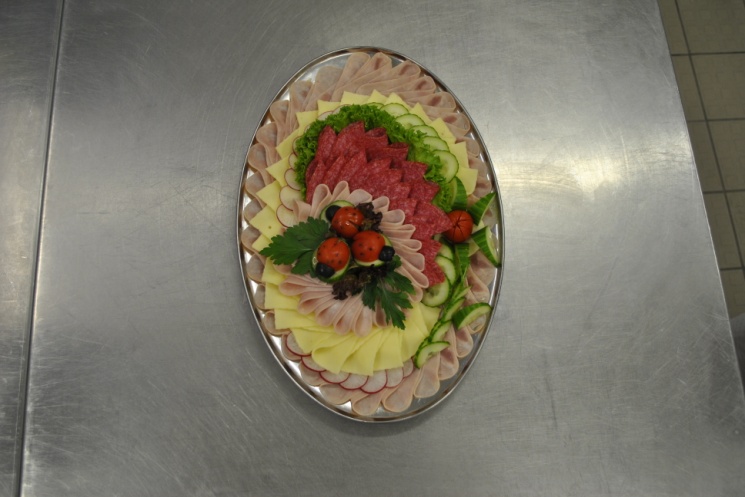 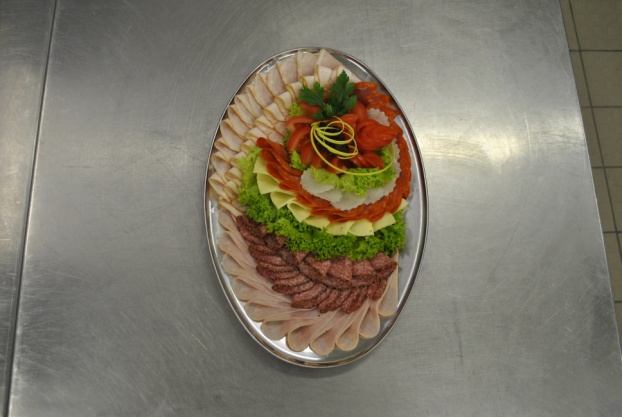 Podľa skladby surovín a aktuálnej ceny na trhuTeplé jedlá:100 g   Kuracie soté so zeleninou  lepok, sója	2,30 €100 g   Hovädzí guláš , chlieb  lepok	2,60 €100 g   Kurací špíz (prsia, ananás, slaninka) 	2,60 €100 g   Kurací špíz (prsia, farebná paprika, slaninka)	2,60 €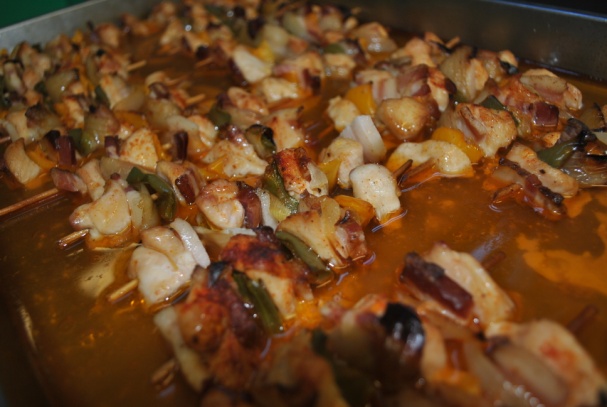 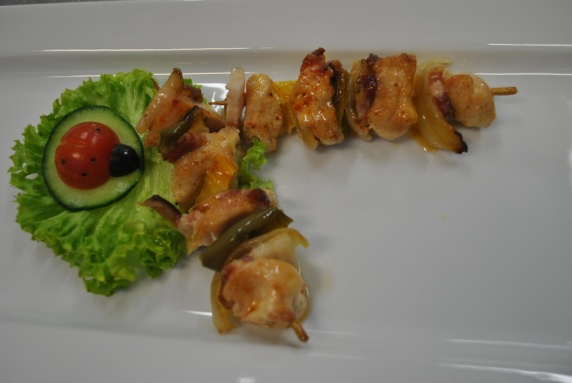 120 g   Pečené kuracie stehná,  (horné dolné) sója	1,20 € Liptovské droby (podľa aktuálnej cenovej ponuky na trhu)	 70 g   Vyprážaný kurací rezník    lepok, vajcia, mlieko	1,90 €70 g   Prírodné kuracie prsia	1,50 €70 g   Vyprážaný bravčový rezník lepok, vajcia, mlieko	1,70 €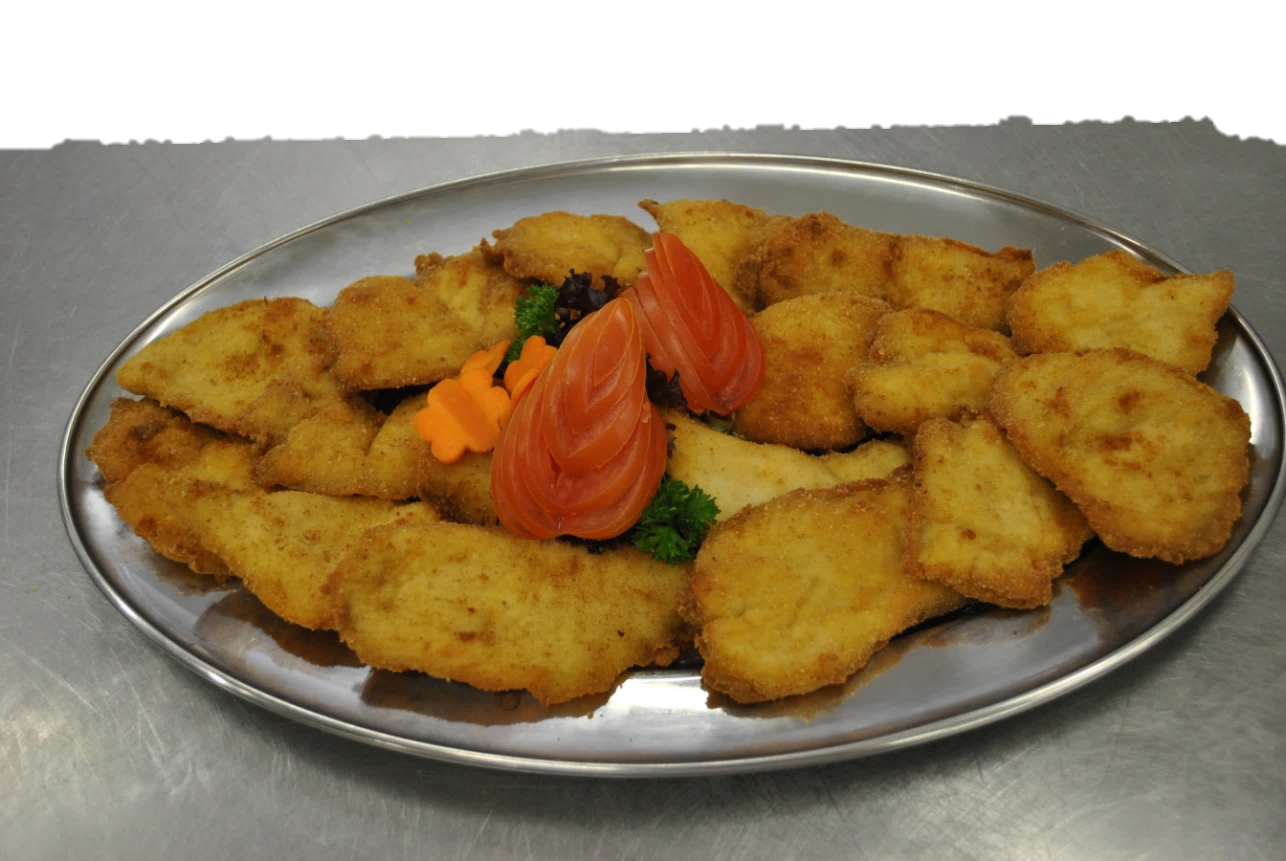 70 g   Prírodné bravčové	1,30 €Chlieb a pečivo nie je v cene ponuky bufetového stolu.Zeleninové obloženie mís – podľa aktuálnej cenovej ponuky na trhu.